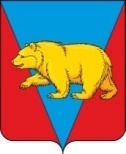 Администрация Никольского сельсовета Абанского района Красноярского края                     ПОСТАНОВЛЕНИЕ**.**.2021                                         с. Никольск                                   № проектОб утверждении плана мероприятий по обеспечению пожарной безопасности территории Никольского сельсовета Абанского района Красноярского края восенне - зимний период 2021-2022 годов  В целях предупреждения пожаров на территории Никольского сельсовета, предотвращения гибели людей, своевременного проведения противопожарных мероприятий, улучшения пожарной безопасности в осене - зимний период, в соответствии с Федеральным законом от 21.12.1994 № 69- ФЗ «О пожарной безопасности», Федеральным законом от 06.10.2003 №131- ФЗ «Об общих принципах организации местного самоуправления в Российской Федерации», руководствуясь Уставом Никольского сельсовета Абанского района Красноярского края, ПОСТАНОВЛЯЮ:Утвердить План мероприятий по обеспечению пожарной безопасности на территории Никольского сельсовета в осенне - зимний пожароопасный период 2021-2022 годов согласно приложению.Постановление подлежит официальному опубликованию (обнародованию) в периодическом печатном издании «Ведомости органов местного самоуправления Никольский сельсовет»Контроль за выполнением настоящего Постановления оставляю за собой.Постановление вступает в силу после официального опубликования.Глава Никольского сельсовета                                                          С.Ф.ОхотниковаУТВЕРЖДЕН	постановлением администрации	Никольского сельсовета от . .2021 № 	Планмероприятий по обеспечению пожарной безопасности на территории  Никольского сельсовета в осенне-зимний пожароопасный период 2021- 	2022 годов№п/пНаименование мероприятияСрокисполненияОтветственный1.Проведение совещания с участием руководителей предприятий и учреждений по подготовке к осенне-зимнему пожароопасному периоду с рекомендациями проведения проверок технического состояния зданий и сооружений на предмет соответствия требованиям к работе в зимних условиях, безопасности людей, состоянию эвакуационных выходов и путей эвакуации, состоянию систем отопления, соблюдению в зданиях противопожарного режима. Проведение внеплановых инструктажей с работниками по соблюдению мер пожарной безопасности, порядок действия в случае возникновения пожара, правила пользования первичными средствами пожаротушения.до 15 декабря 2021ГлаваНикольскогосельсовета2.Проверка бесхозных жилых строений, выявление мест возможного проживания лиц без определенного места жительства, склонных к правонарушениям в области пожарной безопасностиежемесячноГлава Никольского сельсовет, заведующий хозяйством3.Проведение собраний жителей сельсовета по вопросам обеспечения пожарной безопасности и профилактике пожаров в осенне-зимний периоддекабрьГлаваНикольскогосельсовета4.Продолжать работу по распространению листовок. Усилить противопожарную пропаганду среди населениях использованием средств наглядной агитации с размещением на стендах.декабрь, февральГлаваНикольскогосельсовета5.Усилить работу по оказанию помощи жителям в сборе и подаче документов на выделение средств на ремонт печного отопления и электрооборудованияежемесячноГлаваНикольского сельсовета6.Рекомендовать руководителям образовательных учреждений активизировать работу по изучению учащимися и детьми дошкольной группы основ пожарной безопасностиВ течение годаГлаваНикольскогосельсовета,руководительобразовательногоучреждения7.Постоянно проверять состояния источников противопожарного водоснабжения, следить за состоянием указателей пожарных гидрантов, очищать подъездные пути и места размещения пожарных водоемов от снега. Проверять исправность средств пожаротушения в здании администрации и в муниципальных учрежденияхВ течение годаГлаваНикольскогосельсовета,заведующийхозяйством.